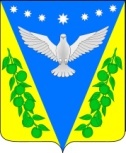 Совет Успенского сельского поселения Успенского района 6  сессияРЕШЕНИЕот  20 декабря  2019 года                                                                     № 27с. УспенскоеГлава Успенского сельского поселения Успенского района				                      Н.Н. БуркотПРИЛОЖЕНИЕ №4к решению  Совета  Успенского сельского  поселения Успенского  района «О  бюджете  Успенского  сельского поселения  Успенского района на 2019 год» от 20.12. 2019 года  № 27«ПРИЛОЖЕНИЕ №9к решению  Совета  Успенского сельского  поселения Успенского  района  «О  бюджете  Успенского  сельского поселения Успенского района  на 2019 год»от 14 декабря  2018 г. № 282Перечень муниципальных программ Успенского сельского поселения Успенского района предусмотренных к финансированиюиз местного бюджета в 2019 году(тыс. руб.)»Глава Успенского сельского поселения Успенского района				                        Н.Н. БуркотО внесении изменений в решение Совета Успенского сельского поселения Успенского района от 14 декабря 2018 года № 282  «О бюджете Успенского сельского поселения Успенского района на 2019 год»В соответствии со статьей 52 Федерального закона от 6 октября 2003 года  № 131-ФЗ «Об общих принципах организации местного самоуправления в Российской Федерации», «Положением о бюджетном устройстве и бюджетном процессе в Успенском сельском поселении Успенского района» утвержденным решением Совета Успенского сельского поселения Успенского района от 25 октября 2017 года № 218, Совет Успенского  сельского поселения Успенского района, р е ш и л:      1.Внести в решение Совета Успенского сельского поселения Успенского района от 14 декабря 2018 года № 282 «О бюджете Успенского сельского поселении Успенского района на 2019 год»  (далее - Решение) следующие изменения:        1.1. Приложение № 5 «Распределение бюджетных ассигнований по  разделам и подразделам  классификации расходов бюджета на 2019 год», к Решению изложить в новой редакции согласно приложению № 1 к настоящему Решению.  1.2. Приложение № 6  «Распределение бюджетных ассигнований местного бюджета по целевым статьям, группам и подгруппам видов расходов классификации расходов бюджета на 2019 год» к Решению изложить в новой редакции согласно приложению № 2 к настоящему Решению. 1.3. .Приложение №7 «Ведомственная структура расходов  местного бюджета на 2019 год» к Решению изложить в новой редакции согласно приложению № 3 к настоящему Решению.         1.4.Приложение №9  «Перечень муниципальных программ Успенского сельского поселения Успенского района предусмотренных к финансированию из местного бюджета в 2019 году», к Решению изложить в новой редакции согласно приложению № 4 к настоящему Решению.         2. Опубликовать настоящее Решение в соответствии Уставом Успенского сельского поселения  Успенского  района. 3. Контроль за выполнением настоящего Решения возложить на председателя постоянной комиссии по социально-экономическим вопросам, бюджету, финансам, налогам и распоряжению муниципальной собственностью Совета Успенского сельского поселения Успенского района Молдованенко Н.М.         4. Настоящее Решение вступает в силу со следующего дня после дня его официального опубликования и распространяется на правоотношения, возникшие с .Глава Успенского сельского поселения Успенского района				         Н.Н. БуркотПредседатель Совета Успенского сельского поселенияУспенского района                                                                Е.Н.СтукаловО внесении изменений в решение Совета Успенского сельского поселения Успенского района от 14 декабря 2018 года № 282  «О бюджете Успенского сельского поселения Успенского района на 2019 год»В соответствии со статьей 52 Федерального закона от 6 октября 2003 года  № 131-ФЗ «Об общих принципах организации местного самоуправления в Российской Федерации», «Положением о бюджетном устройстве и бюджетном процессе в Успенском сельском поселении Успенского района» утвержденным решением Совета Успенского сельского поселения Успенского района от 25 октября 2017 года № 218, Совет Успенского  сельского поселения Успенского района, р е ш и л:      1.Внести в решение Совета Успенского сельского поселения Успенского района от 14 декабря 2018 года № 282 «О бюджете Успенского сельского поселении Успенского района на 2019 год»  (далее - Решение) следующие изменения:        1.1. Приложение № 5 «Распределение бюджетных ассигнований по  разделам и подразделам  классификации расходов бюджета на 2019 год», к Решению изложить в новой редакции согласно приложению № 1 к настоящему Решению.  1.2. Приложение № 6  «Распределение бюджетных ассигнований местного бюджета по целевым статьям, группам и подгруппам видов расходов классификации расходов бюджета на 2019 год» к Решению изложить в новой редакции согласно приложению № 2 к настоящему Решению. 1.3. .Приложение №7 «Ведомственная структура расходов  местного бюджета на 2019 год» к Решению изложить в новой редакции согласно приложению № 3 к настоящему Решению.         1.4.Приложение №9  «Перечень муниципальных программ Успенского сельского поселения Успенского района предусмотренных к финансированию из местного бюджета в 2019 году», к Решению изложить в новой редакции согласно приложению № 4 к настоящему Решению.         2. Опубликовать настоящее Решение в соответствии Уставом Успенского сельского поселения  Успенского  района. 3. Контроль за выполнением настоящего Решения возложить на председателя постоянной комиссии по социально-экономическим вопросам, бюджету, финансам, налогам и распоряжению муниципальной собственностью Совета Успенского сельского поселения Успенского района Молдованенко Н.М.         4. Настоящее Решение вступает в силу со следующего дня после дня его официального опубликования и распространяется на правоотношения, возникшие с .Глава Успенского сельского поселения Успенского района				         Н.Н. БуркотПредседатель Совета Успенского сельского поселенияУспенского района                                                                Е.Н.СтукаловО внесении изменений в решение Совета Успенского сельского поселения Успенского района от 14 декабря 2018 года № 282  «О бюджете Успенского сельского поселения Успенского района на 2019 год»В соответствии со статьей 52 Федерального закона от 6 октября 2003 года  № 131-ФЗ «Об общих принципах организации местного самоуправления в Российской Федерации», «Положением о бюджетном устройстве и бюджетном процессе в Успенском сельском поселении Успенского района» утвержденным решением Совета Успенского сельского поселения Успенского района от 25 октября 2017 года № 218, Совет Успенского  сельского поселения Успенского района, р е ш и л:      1.Внести в решение Совета Успенского сельского поселения Успенского района от 14 декабря 2018 года № 282 «О бюджете Успенского сельского поселении Успенского района на 2019 год»  (далее - Решение) следующие изменения:        1.1. Приложение № 5 «Распределение бюджетных ассигнований по  разделам и подразделам  классификации расходов бюджета на 2019 год», к Решению изложить в новой редакции согласно приложению № 1 к настоящему Решению.  1.2. Приложение № 6  «Распределение бюджетных ассигнований местного бюджета по целевым статьям, группам и подгруппам видов расходов классификации расходов бюджета на 2019 год» к Решению изложить в новой редакции согласно приложению № 2 к настоящему Решению. 1.3. .Приложение №7 «Ведомственная структура расходов  местного бюджета на 2019 год» к Решению изложить в новой редакции согласно приложению № 3 к настоящему Решению.         1.4.Приложение №9  «Перечень муниципальных программ Успенского сельского поселения Успенского района предусмотренных к финансированию из местного бюджета в 2019 году», к Решению изложить в новой редакции согласно приложению № 4 к настоящему Решению.         2. Опубликовать настоящее Решение в соответствии Уставом Успенского сельского поселения  Успенского  района. 3. Контроль за выполнением настоящего Решения возложить на председателя постоянной комиссии по социально-экономическим вопросам, бюджету, финансам, налогам и распоряжению муниципальной собственностью Совета Успенского сельского поселения Успенского района Молдованенко Н.М.         4. Настоящее Решение вступает в силу со следующего дня после дня его официального опубликования и распространяется на правоотношения, возникшие с .Глава Успенского сельского поселения Успенского района				         Н.Н. БуркотПредседатель Совета Успенского сельского поселенияУспенского района                                                                Е.Н.СтукаловО внесении изменений в решение Совета Успенского сельского поселения Успенского района от 14 декабря 2018 года № 282  «О бюджете Успенского сельского поселения Успенского района на 2019 год»В соответствии со статьей 52 Федерального закона от 6 октября 2003 года  № 131-ФЗ «Об общих принципах организации местного самоуправления в Российской Федерации», «Положением о бюджетном устройстве и бюджетном процессе в Успенском сельском поселении Успенского района» утвержденным решением Совета Успенского сельского поселения Успенского района от 25 октября 2017 года № 218, Совет Успенского  сельского поселения Успенского района, р е ш и л:      1.Внести в решение Совета Успенского сельского поселения Успенского района от 14 декабря 2018 года № 282 «О бюджете Успенского сельского поселении Успенского района на 2019 год»  (далее - Решение) следующие изменения:        1.1. Приложение № 5 «Распределение бюджетных ассигнований по  разделам и подразделам  классификации расходов бюджета на 2019 год», к Решению изложить в новой редакции согласно приложению № 1 к настоящему Решению.  1.2. Приложение № 6  «Распределение бюджетных ассигнований местного бюджета по целевым статьям, группам и подгруппам видов расходов классификации расходов бюджета на 2019 год» к Решению изложить в новой редакции согласно приложению № 2 к настоящему Решению. 1.3. .Приложение №7 «Ведомственная структура расходов  местного бюджета на 2019 год» к Решению изложить в новой редакции согласно приложению № 3 к настоящему Решению.         1.4.Приложение №9  «Перечень муниципальных программ Успенского сельского поселения Успенского района предусмотренных к финансированию из местного бюджета в 2019 году», к Решению изложить в новой редакции согласно приложению № 4 к настоящему Решению.         2. Опубликовать настоящее Решение в соответствии Уставом Успенского сельского поселения  Успенского  района. 3. Контроль за выполнением настоящего Решения возложить на председателя постоянной комиссии по социально-экономическим вопросам, бюджету, финансам, налогам и распоряжению муниципальной собственностью Совета Успенского сельского поселения Успенского района Молдованенко Н.М.         4. Настоящее Решение вступает в силу со следующего дня после дня его официального опубликования и распространяется на правоотношения, возникшие с .Глава Успенского сельского поселения Успенского района				         Н.Н. БуркотПредседатель Совета Успенского сельского поселенияУспенского района                                                                Е.Н.СтукаловО внесении изменений в решение Совета Успенского сельского поселения Успенского района от 14 декабря 2018 года № 282  «О бюджете Успенского сельского поселения Успенского района на 2019 год»В соответствии со статьей 52 Федерального закона от 6 октября 2003 года  № 131-ФЗ «Об общих принципах организации местного самоуправления в Российской Федерации», «Положением о бюджетном устройстве и бюджетном процессе в Успенском сельском поселении Успенского района» утвержденным решением Совета Успенского сельского поселения Успенского района от 25 октября 2017 года № 218, Совет Успенского  сельского поселения Успенского района, р е ш и л:      1.Внести в решение Совета Успенского сельского поселения Успенского района от 14 декабря 2018 года № 282 «О бюджете Успенского сельского поселении Успенского района на 2019 год»  (далее - Решение) следующие изменения:        1.1. Приложение № 5 «Распределение бюджетных ассигнований по  разделам и подразделам  классификации расходов бюджета на 2019 год», к Решению изложить в новой редакции согласно приложению № 1 к настоящему Решению.  1.2. Приложение № 6  «Распределение бюджетных ассигнований местного бюджета по целевым статьям, группам и подгруппам видов расходов классификации расходов бюджета на 2019 год» к Решению изложить в новой редакции согласно приложению № 2 к настоящему Решению. 1.3. .Приложение №7 «Ведомственная структура расходов  местного бюджета на 2019 год» к Решению изложить в новой редакции согласно приложению № 3 к настоящему Решению.         1.4.Приложение №9  «Перечень муниципальных программ Успенского сельского поселения Успенского района предусмотренных к финансированию из местного бюджета в 2019 году», к Решению изложить в новой редакции согласно приложению № 4 к настоящему Решению.         2. Опубликовать настоящее Решение в соответствии Уставом Успенского сельского поселения  Успенского  района. 3. Контроль за выполнением настоящего Решения возложить на председателя постоянной комиссии по социально-экономическим вопросам, бюджету, финансам, налогам и распоряжению муниципальной собственностью Совета Успенского сельского поселения Успенского района Молдованенко Н.М.         4. Настоящее Решение вступает в силу со следующего дня после дня его официального опубликования и распространяется на правоотношения, возникшие с .Глава Успенского сельского поселения Успенского района				         Н.Н. БуркотПредседатель Совета Успенского сельского поселенияУспенского района                                                                Е.Н.СтукаловО внесении изменений в решение Совета Успенского сельского поселения Успенского района от 14 декабря 2018 года № 282  «О бюджете Успенского сельского поселения Успенского района на 2019 год»В соответствии со статьей 52 Федерального закона от 6 октября 2003 года  № 131-ФЗ «Об общих принципах организации местного самоуправления в Российской Федерации», «Положением о бюджетном устройстве и бюджетном процессе в Успенском сельском поселении Успенского района» утвержденным решением Совета Успенского сельского поселения Успенского района от 25 октября 2017 года № 218, Совет Успенского  сельского поселения Успенского района, р е ш и л:      1.Внести в решение Совета Успенского сельского поселения Успенского района от 14 декабря 2018 года № 282 «О бюджете Успенского сельского поселении Успенского района на 2019 год»  (далее - Решение) следующие изменения:        1.1. Приложение № 5 «Распределение бюджетных ассигнований по  разделам и подразделам  классификации расходов бюджета на 2019 год», к Решению изложить в новой редакции согласно приложению № 1 к настоящему Решению.  1.2. Приложение № 6  «Распределение бюджетных ассигнований местного бюджета по целевым статьям, группам и подгруппам видов расходов классификации расходов бюджета на 2019 год» к Решению изложить в новой редакции согласно приложению № 2 к настоящему Решению. 1.3. .Приложение №7 «Ведомственная структура расходов  местного бюджета на 2019 год» к Решению изложить в новой редакции согласно приложению № 3 к настоящему Решению.         1.4.Приложение №9  «Перечень муниципальных программ Успенского сельского поселения Успенского района предусмотренных к финансированию из местного бюджета в 2019 году», к Решению изложить в новой редакции согласно приложению № 4 к настоящему Решению.         2. Опубликовать настоящее Решение в соответствии Уставом Успенского сельского поселения  Успенского  района. 3. Контроль за выполнением настоящего Решения возложить на председателя постоянной комиссии по социально-экономическим вопросам, бюджету, финансам, налогам и распоряжению муниципальной собственностью Совета Успенского сельского поселения Успенского района Молдованенко Н.М.         4. Настоящее Решение вступает в силу со следующего дня после дня его официального опубликования и распространяется на правоотношения, возникшие с .Глава Успенского сельского поселения Успенского района				         Н.Н. БуркотПредседатель Совета Успенского сельского поселенияУспенского района                                                                Е.Н.СтукаловО внесении изменений в решение Совета Успенского сельского поселения Успенского района от 14 декабря 2018 года № 282  «О бюджете Успенского сельского поселения Успенского района на 2019 год»В соответствии со статьей 52 Федерального закона от 6 октября 2003 года  № 131-ФЗ «Об общих принципах организации местного самоуправления в Российской Федерации», «Положением о бюджетном устройстве и бюджетном процессе в Успенском сельском поселении Успенского района» утвержденным решением Совета Успенского сельского поселения Успенского района от 25 октября 2017 года № 218, Совет Успенского  сельского поселения Успенского района, р е ш и л:      1.Внести в решение Совета Успенского сельского поселения Успенского района от 14 декабря 2018 года № 282 «О бюджете Успенского сельского поселении Успенского района на 2019 год»  (далее - Решение) следующие изменения:        1.1. Приложение № 5 «Распределение бюджетных ассигнований по  разделам и подразделам  классификации расходов бюджета на 2019 год», к Решению изложить в новой редакции согласно приложению № 1 к настоящему Решению.  1.2. Приложение № 6  «Распределение бюджетных ассигнований местного бюджета по целевым статьям, группам и подгруппам видов расходов классификации расходов бюджета на 2019 год» к Решению изложить в новой редакции согласно приложению № 2 к настоящему Решению. 1.3. .Приложение №7 «Ведомственная структура расходов  местного бюджета на 2019 год» к Решению изложить в новой редакции согласно приложению № 3 к настоящему Решению.         1.4.Приложение №9  «Перечень муниципальных программ Успенского сельского поселения Успенского района предусмотренных к финансированию из местного бюджета в 2019 году», к Решению изложить в новой редакции согласно приложению № 4 к настоящему Решению.         2. Опубликовать настоящее Решение в соответствии Уставом Успенского сельского поселения  Успенского  района. 3. Контроль за выполнением настоящего Решения возложить на председателя постоянной комиссии по социально-экономическим вопросам, бюджету, финансам, налогам и распоряжению муниципальной собственностью Совета Успенского сельского поселения Успенского района Молдованенко Н.М.         4. Настоящее Решение вступает в силу со следующего дня после дня его официального опубликования и распространяется на правоотношения, возникшие с .Глава Успенского сельского поселения Успенского района				         Н.Н. БуркотПредседатель Совета Успенского сельского поселенияУспенского района                                                                Е.Н.СтукаловО внесении изменений в решение Совета Успенского сельского поселения Успенского района от 14 декабря 2018 года № 282  «О бюджете Успенского сельского поселения Успенского района на 2019 год»В соответствии со статьей 52 Федерального закона от 6 октября 2003 года  № 131-ФЗ «Об общих принципах организации местного самоуправления в Российской Федерации», «Положением о бюджетном устройстве и бюджетном процессе в Успенском сельском поселении Успенского района» утвержденным решением Совета Успенского сельского поселения Успенского района от 25 октября 2017 года № 218, Совет Успенского  сельского поселения Успенского района, р е ш и л:      1.Внести в решение Совета Успенского сельского поселения Успенского района от 14 декабря 2018 года № 282 «О бюджете Успенского сельского поселении Успенского района на 2019 год»  (далее - Решение) следующие изменения:        1.1. Приложение № 5 «Распределение бюджетных ассигнований по  разделам и подразделам  классификации расходов бюджета на 2019 год», к Решению изложить в новой редакции согласно приложению № 1 к настоящему Решению.  1.2. Приложение № 6  «Распределение бюджетных ассигнований местного бюджета по целевым статьям, группам и подгруппам видов расходов классификации расходов бюджета на 2019 год» к Решению изложить в новой редакции согласно приложению № 2 к настоящему Решению. 1.3. .Приложение №7 «Ведомственная структура расходов  местного бюджета на 2019 год» к Решению изложить в новой редакции согласно приложению № 3 к настоящему Решению.         1.4.Приложение №9  «Перечень муниципальных программ Успенского сельского поселения Успенского района предусмотренных к финансированию из местного бюджета в 2019 году», к Решению изложить в новой редакции согласно приложению № 4 к настоящему Решению.         2. Опубликовать настоящее Решение в соответствии Уставом Успенского сельского поселения  Успенского  района. 3. Контроль за выполнением настоящего Решения возложить на председателя постоянной комиссии по социально-экономическим вопросам, бюджету, финансам, налогам и распоряжению муниципальной собственностью Совета Успенского сельского поселения Успенского района Молдованенко Н.М.         4. Настоящее Решение вступает в силу со следующего дня после дня его официального опубликования и распространяется на правоотношения, возникшие с .Глава Успенского сельского поселения Успенского района				         Н.Н. БуркотПредседатель Совета Успенского сельского поселенияУспенского района                                                                Е.Н.СтукаловО внесении изменений в решение Совета Успенского сельского поселения Успенского района от 14 декабря 2018 года № 282  «О бюджете Успенского сельского поселения Успенского района на 2019 год»В соответствии со статьей 52 Федерального закона от 6 октября 2003 года  № 131-ФЗ «Об общих принципах организации местного самоуправления в Российской Федерации», «Положением о бюджетном устройстве и бюджетном процессе в Успенском сельском поселении Успенского района» утвержденным решением Совета Успенского сельского поселения Успенского района от 25 октября 2017 года № 218, Совет Успенского  сельского поселения Успенского района, р е ш и л:      1.Внести в решение Совета Успенского сельского поселения Успенского района от 14 декабря 2018 года № 282 «О бюджете Успенского сельского поселении Успенского района на 2019 год»  (далее - Решение) следующие изменения:        1.1. Приложение № 5 «Распределение бюджетных ассигнований по  разделам и подразделам  классификации расходов бюджета на 2019 год», к Решению изложить в новой редакции согласно приложению № 1 к настоящему Решению.  1.2. Приложение № 6  «Распределение бюджетных ассигнований местного бюджета по целевым статьям, группам и подгруппам видов расходов классификации расходов бюджета на 2019 год» к Решению изложить в новой редакции согласно приложению № 2 к настоящему Решению. 1.3. .Приложение №7 «Ведомственная структура расходов  местного бюджета на 2019 год» к Решению изложить в новой редакции согласно приложению № 3 к настоящему Решению.         1.4.Приложение №9  «Перечень муниципальных программ Успенского сельского поселения Успенского района предусмотренных к финансированию из местного бюджета в 2019 году», к Решению изложить в новой редакции согласно приложению № 4 к настоящему Решению.         2. Опубликовать настоящее Решение в соответствии Уставом Успенского сельского поселения  Успенского  района. 3. Контроль за выполнением настоящего Решения возложить на председателя постоянной комиссии по социально-экономическим вопросам, бюджету, финансам, налогам и распоряжению муниципальной собственностью Совета Успенского сельского поселения Успенского района Молдованенко Н.М.         4. Настоящее Решение вступает в силу со следующего дня после дня его официального опубликования и распространяется на правоотношения, возникшие с .Глава Успенского сельского поселения Успенского района				         Н.Н. БуркотПредседатель Совета Успенского сельского поселенияУспенского района                                                                Е.Н.СтукаловО внесении изменений в решение Совета Успенского сельского поселения Успенского района от 14 декабря 2018 года № 282  «О бюджете Успенского сельского поселения Успенского района на 2019 год»В соответствии со статьей 52 Федерального закона от 6 октября 2003 года  № 131-ФЗ «Об общих принципах организации местного самоуправления в Российской Федерации», «Положением о бюджетном устройстве и бюджетном процессе в Успенском сельском поселении Успенского района» утвержденным решением Совета Успенского сельского поселения Успенского района от 25 октября 2017 года № 218, Совет Успенского  сельского поселения Успенского района, р е ш и л:      1.Внести в решение Совета Успенского сельского поселения Успенского района от 14 декабря 2018 года № 282 «О бюджете Успенского сельского поселении Успенского района на 2019 год»  (далее - Решение) следующие изменения:        1.1. Приложение № 5 «Распределение бюджетных ассигнований по  разделам и подразделам  классификации расходов бюджета на 2019 год», к Решению изложить в новой редакции согласно приложению № 1 к настоящему Решению.  1.2. Приложение № 6  «Распределение бюджетных ассигнований местного бюджета по целевым статьям, группам и подгруппам видов расходов классификации расходов бюджета на 2019 год» к Решению изложить в новой редакции согласно приложению № 2 к настоящему Решению. 1.3. .Приложение №7 «Ведомственная структура расходов  местного бюджета на 2019 год» к Решению изложить в новой редакции согласно приложению № 3 к настоящему Решению.         1.4.Приложение №9  «Перечень муниципальных программ Успенского сельского поселения Успенского района предусмотренных к финансированию из местного бюджета в 2019 году», к Решению изложить в новой редакции согласно приложению № 4 к настоящему Решению.         2. Опубликовать настоящее Решение в соответствии Уставом Успенского сельского поселения  Успенского  района. 3. Контроль за выполнением настоящего Решения возложить на председателя постоянной комиссии по социально-экономическим вопросам, бюджету, финансам, налогам и распоряжению муниципальной собственностью Совета Успенского сельского поселения Успенского района Молдованенко Н.М.         4. Настоящее Решение вступает в силу со следующего дня после дня его официального опубликования и распространяется на правоотношения, возникшие с .Глава Успенского сельского поселения Успенского района				         Н.Н. БуркотПредседатель Совета Успенского сельского поселенияУспенского района                                                                Е.Н.СтукаловО внесении изменений в решение Совета Успенского сельского поселения Успенского района от 14 декабря 2018 года № 282  «О бюджете Успенского сельского поселения Успенского района на 2019 год»В соответствии со статьей 52 Федерального закона от 6 октября 2003 года  № 131-ФЗ «Об общих принципах организации местного самоуправления в Российской Федерации», «Положением о бюджетном устройстве и бюджетном процессе в Успенском сельском поселении Успенского района» утвержденным решением Совета Успенского сельского поселения Успенского района от 25 октября 2017 года № 218, Совет Успенского  сельского поселения Успенского района, р е ш и л:      1.Внести в решение Совета Успенского сельского поселения Успенского района от 14 декабря 2018 года № 282 «О бюджете Успенского сельского поселении Успенского района на 2019 год»  (далее - Решение) следующие изменения:        1.1. Приложение № 5 «Распределение бюджетных ассигнований по  разделам и подразделам  классификации расходов бюджета на 2019 год», к Решению изложить в новой редакции согласно приложению № 1 к настоящему Решению.  1.2. Приложение № 6  «Распределение бюджетных ассигнований местного бюджета по целевым статьям, группам и подгруппам видов расходов классификации расходов бюджета на 2019 год» к Решению изложить в новой редакции согласно приложению № 2 к настоящему Решению. 1.3. .Приложение №7 «Ведомственная структура расходов  местного бюджета на 2019 год» к Решению изложить в новой редакции согласно приложению № 3 к настоящему Решению.         1.4.Приложение №9  «Перечень муниципальных программ Успенского сельского поселения Успенского района предусмотренных к финансированию из местного бюджета в 2019 году», к Решению изложить в новой редакции согласно приложению № 4 к настоящему Решению.         2. Опубликовать настоящее Решение в соответствии Уставом Успенского сельского поселения  Успенского  района. 3. Контроль за выполнением настоящего Решения возложить на председателя постоянной комиссии по социально-экономическим вопросам, бюджету, финансам, налогам и распоряжению муниципальной собственностью Совета Успенского сельского поселения Успенского района Молдованенко Н.М.         4. Настоящее Решение вступает в силу со следующего дня после дня его официального опубликования и распространяется на правоотношения, возникшие с .Глава Успенского сельского поселения Успенского района				         Н.Н. БуркотПредседатель Совета Успенского сельского поселенияУспенского района                                                                Е.Н.СтукаловПРИЛОЖЕНИЕ №1к решению  Совета  Успенского сельского  поселения Успенского  района «О  бюджете  Успенского  сельского поселения  Успенского района на 2019 год» от 20.12. 2019 года  № 27«ПРИЛОЖЕНИЕ №5к решению  Совета  Успенского сельского  поселения Успенского  района  «О  бюджете  Успенского  сельского поселения Успенского района  на 2019 год»от 14 декабря  2018 г. № 282Глава Успенского сельского поселения Успенского района				                             Н.Н. БуркотПРИЛОЖЕНИЕ №2к решению  Совета  Успенского сельского  поселения Успенского  района «О  бюджете  Успенского  сельского поселения  Успенского района на 2019 год» от 20.12.2019 года  № 27«ПРИЛОЖЕНИЕ №6к решению  Совета  Успенского сельского  поселения Успенского  района  «О  бюджете  Успенского  сельского поселения Успенского района  на 2019 год»от 14 декабря 2018 г. № 282                                                                                                        (тыс. руб.)»Глава Успенского сельского поселения Успенского района				                     Н.Н. БуркотПРИЛОЖЕНИЕ №3к решению  Совета  Успенского сельского  поселения Успенского  района «О  бюджете  Успенского  сельского поселения  Успенского района на 2019 год» от 20.12.2019 года  № 27«ПРИЛОЖЕНИЕ №7к решению  Совета  Успенского сельского  поселения Успенского  района  «О  бюджете  Успенского  сельского поселения Успенского района  на 2019 год»от 14 декабря 2018 г. № 282ПРИЛОЖЕНИЕ №1к решению  Совета  Успенского сельского  поселения Успенского  района «О  бюджете  Успенского  сельского поселения  Успенского района на 2019 год» от 20.12. 2019 года  № 27«ПРИЛОЖЕНИЕ №5к решению  Совета  Успенского сельского  поселения Успенского  района  «О  бюджете  Успенского  сельского поселения Успенского района  на 2019 год»от 14 декабря  2018 г. № 282Глава Успенского сельского поселения Успенского района				                             Н.Н. БуркотПРИЛОЖЕНИЕ №2к решению  Совета  Успенского сельского  поселения Успенского  района «О  бюджете  Успенского  сельского поселения  Успенского района на 2019 год» от 20.12.2019 года  № 27«ПРИЛОЖЕНИЕ №6к решению  Совета  Успенского сельского  поселения Успенского  района  «О  бюджете  Успенского  сельского поселения Успенского района  на 2019 год»от 14 декабря 2018 г. № 282                                                                                                        (тыс. руб.)»Глава Успенского сельского поселения Успенского района				                     Н.Н. БуркотПРИЛОЖЕНИЕ №3к решению  Совета  Успенского сельского  поселения Успенского  района «О  бюджете  Успенского  сельского поселения  Успенского района на 2019 год» от 20.12.2019 года  № 27«ПРИЛОЖЕНИЕ №7к решению  Совета  Успенского сельского  поселения Успенского  района  «О  бюджете  Успенского  сельского поселения Успенского района  на 2019 год»от 14 декабря 2018 г. № 282ПРИЛОЖЕНИЕ №1к решению  Совета  Успенского сельского  поселения Успенского  района «О  бюджете  Успенского  сельского поселения  Успенского района на 2019 год» от 20.12. 2019 года  № 27«ПРИЛОЖЕНИЕ №5к решению  Совета  Успенского сельского  поселения Успенского  района  «О  бюджете  Успенского  сельского поселения Успенского района  на 2019 год»от 14 декабря  2018 г. № 282Глава Успенского сельского поселения Успенского района				                             Н.Н. БуркотПРИЛОЖЕНИЕ №2к решению  Совета  Успенского сельского  поселения Успенского  района «О  бюджете  Успенского  сельского поселения  Успенского района на 2019 год» от 20.12.2019 года  № 27«ПРИЛОЖЕНИЕ №6к решению  Совета  Успенского сельского  поселения Успенского  района  «О  бюджете  Успенского  сельского поселения Успенского района  на 2019 год»от 14 декабря 2018 г. № 282                                                                                                        (тыс. руб.)»Глава Успенского сельского поселения Успенского района				                     Н.Н. БуркотПРИЛОЖЕНИЕ №3к решению  Совета  Успенского сельского  поселения Успенского  района «О  бюджете  Успенского  сельского поселения  Успенского района на 2019 год» от 20.12.2019 года  № 27«ПРИЛОЖЕНИЕ №7к решению  Совета  Успенского сельского  поселения Успенского  района  «О  бюджете  Успенского  сельского поселения Успенского района  на 2019 год»от 14 декабря 2018 г. № 282ПРИЛОЖЕНИЕ №1к решению  Совета  Успенского сельского  поселения Успенского  района «О  бюджете  Успенского  сельского поселения  Успенского района на 2019 год» от 20.12. 2019 года  № 27«ПРИЛОЖЕНИЕ №5к решению  Совета  Успенского сельского  поселения Успенского  района  «О  бюджете  Успенского  сельского поселения Успенского района  на 2019 год»от 14 декабря  2018 г. № 282Глава Успенского сельского поселения Успенского района				                             Н.Н. БуркотПРИЛОЖЕНИЕ №2к решению  Совета  Успенского сельского  поселения Успенского  района «О  бюджете  Успенского  сельского поселения  Успенского района на 2019 год» от 20.12.2019 года  № 27«ПРИЛОЖЕНИЕ №6к решению  Совета  Успенского сельского  поселения Успенского  района  «О  бюджете  Успенского  сельского поселения Успенского района  на 2019 год»от 14 декабря 2018 г. № 282                                                                                                        (тыс. руб.)»Глава Успенского сельского поселения Успенского района				                     Н.Н. БуркотПРИЛОЖЕНИЕ №3к решению  Совета  Успенского сельского  поселения Успенского  района «О  бюджете  Успенского  сельского поселения  Успенского района на 2019 год» от 20.12.2019 года  № 27«ПРИЛОЖЕНИЕ №7к решению  Совета  Успенского сельского  поселения Успенского  района  «О  бюджете  Успенского  сельского поселения Успенского района  на 2019 год»от 14 декабря 2018 г. № 282ПРИЛОЖЕНИЕ №1к решению  Совета  Успенского сельского  поселения Успенского  района «О  бюджете  Успенского  сельского поселения  Успенского района на 2019 год» от 20.12. 2019 года  № 27«ПРИЛОЖЕНИЕ №5к решению  Совета  Успенского сельского  поселения Успенского  района  «О  бюджете  Успенского  сельского поселения Успенского района  на 2019 год»от 14 декабря  2018 г. № 282Глава Успенского сельского поселения Успенского района				                             Н.Н. БуркотПРИЛОЖЕНИЕ №2к решению  Совета  Успенского сельского  поселения Успенского  района «О  бюджете  Успенского  сельского поселения  Успенского района на 2019 год» от 20.12.2019 года  № 27«ПРИЛОЖЕНИЕ №6к решению  Совета  Успенского сельского  поселения Успенского  района  «О  бюджете  Успенского  сельского поселения Успенского района  на 2019 год»от 14 декабря 2018 г. № 282                                                                                                        (тыс. руб.)»Глава Успенского сельского поселения Успенского района				                     Н.Н. БуркотПРИЛОЖЕНИЕ №3к решению  Совета  Успенского сельского  поселения Успенского  района «О  бюджете  Успенского  сельского поселения  Успенского района на 2019 год» от 20.12.2019 года  № 27«ПРИЛОЖЕНИЕ №7к решению  Совета  Успенского сельского  поселения Успенского  района  «О  бюджете  Успенского  сельского поселения Успенского района  на 2019 год»от 14 декабря 2018 г. № 282ПРИЛОЖЕНИЕ №1к решению  Совета  Успенского сельского  поселения Успенского  района «О  бюджете  Успенского  сельского поселения  Успенского района на 2019 год» от 20.12. 2019 года  № 27«ПРИЛОЖЕНИЕ №5к решению  Совета  Успенского сельского  поселения Успенского  района  «О  бюджете  Успенского  сельского поселения Успенского района  на 2019 год»от 14 декабря  2018 г. № 282Глава Успенского сельского поселения Успенского района				                             Н.Н. БуркотПРИЛОЖЕНИЕ №2к решению  Совета  Успенского сельского  поселения Успенского  района «О  бюджете  Успенского  сельского поселения  Успенского района на 2019 год» от 20.12.2019 года  № 27«ПРИЛОЖЕНИЕ №6к решению  Совета  Успенского сельского  поселения Успенского  района  «О  бюджете  Успенского  сельского поселения Успенского района  на 2019 год»от 14 декабря 2018 г. № 282                                                                                                        (тыс. руб.)»Глава Успенского сельского поселения Успенского района				                     Н.Н. БуркотПРИЛОЖЕНИЕ №3к решению  Совета  Успенского сельского  поселения Успенского  района «О  бюджете  Успенского  сельского поселения  Успенского района на 2019 год» от 20.12.2019 года  № 27«ПРИЛОЖЕНИЕ №7к решению  Совета  Успенского сельского  поселения Успенского  района  «О  бюджете  Успенского  сельского поселения Успенского района  на 2019 год»от 14 декабря 2018 г. № 282ПРИЛОЖЕНИЕ №1к решению  Совета  Успенского сельского  поселения Успенского  района «О  бюджете  Успенского  сельского поселения  Успенского района на 2019 год» от 20.12. 2019 года  № 27«ПРИЛОЖЕНИЕ №5к решению  Совета  Успенского сельского  поселения Успенского  района  «О  бюджете  Успенского  сельского поселения Успенского района  на 2019 год»от 14 декабря  2018 г. № 282Глава Успенского сельского поселения Успенского района				                             Н.Н. БуркотПРИЛОЖЕНИЕ №2к решению  Совета  Успенского сельского  поселения Успенского  района «О  бюджете  Успенского  сельского поселения  Успенского района на 2019 год» от 20.12.2019 года  № 27«ПРИЛОЖЕНИЕ №6к решению  Совета  Успенского сельского  поселения Успенского  района  «О  бюджете  Успенского  сельского поселения Успенского района  на 2019 год»от 14 декабря 2018 г. № 282                                                                                                        (тыс. руб.)»Глава Успенского сельского поселения Успенского района				                     Н.Н. БуркотПРИЛОЖЕНИЕ №3к решению  Совета  Успенского сельского  поселения Успенского  района «О  бюджете  Успенского  сельского поселения  Успенского района на 2019 год» от 20.12.2019 года  № 27«ПРИЛОЖЕНИЕ №7к решению  Совета  Успенского сельского  поселения Успенского  района  «О  бюджете  Успенского  сельского поселения Успенского района  на 2019 год»от 14 декабря 2018 г. № 282ПРИЛОЖЕНИЕ №1к решению  Совета  Успенского сельского  поселения Успенского  района «О  бюджете  Успенского  сельского поселения  Успенского района на 2019 год» от 20.12. 2019 года  № 27«ПРИЛОЖЕНИЕ №5к решению  Совета  Успенского сельского  поселения Успенского  района  «О  бюджете  Успенского  сельского поселения Успенского района  на 2019 год»от 14 декабря  2018 г. № 282Глава Успенского сельского поселения Успенского района				                             Н.Н. БуркотПРИЛОЖЕНИЕ №2к решению  Совета  Успенского сельского  поселения Успенского  района «О  бюджете  Успенского  сельского поселения  Успенского района на 2019 год» от 20.12.2019 года  № 27«ПРИЛОЖЕНИЕ №6к решению  Совета  Успенского сельского  поселения Успенского  района  «О  бюджете  Успенского  сельского поселения Успенского района  на 2019 год»от 14 декабря 2018 г. № 282                                                                                                        (тыс. руб.)»Глава Успенского сельского поселения Успенского района				                     Н.Н. БуркотПРИЛОЖЕНИЕ №3к решению  Совета  Успенского сельского  поселения Успенского  района «О  бюджете  Успенского  сельского поселения  Успенского района на 2019 год» от 20.12.2019 года  № 27«ПРИЛОЖЕНИЕ №7к решению  Совета  Успенского сельского  поселения Успенского  района  «О  бюджете  Успенского  сельского поселения Успенского района  на 2019 год»от 14 декабря 2018 г. № 282ПРИЛОЖЕНИЕ №1к решению  Совета  Успенского сельского  поселения Успенского  района «О  бюджете  Успенского  сельского поселения  Успенского района на 2019 год» от 20.12. 2019 года  № 27«ПРИЛОЖЕНИЕ №5к решению  Совета  Успенского сельского  поселения Успенского  района  «О  бюджете  Успенского  сельского поселения Успенского района  на 2019 год»от 14 декабря  2018 г. № 282Глава Успенского сельского поселения Успенского района				                             Н.Н. БуркотПРИЛОЖЕНИЕ №2к решению  Совета  Успенского сельского  поселения Успенского  района «О  бюджете  Успенского  сельского поселения  Успенского района на 2019 год» от 20.12.2019 года  № 27«ПРИЛОЖЕНИЕ №6к решению  Совета  Успенского сельского  поселения Успенского  района  «О  бюджете  Успенского  сельского поселения Успенского района  на 2019 год»от 14 декабря 2018 г. № 282                                                                                                        (тыс. руб.)»Глава Успенского сельского поселения Успенского района				                     Н.Н. БуркотПРИЛОЖЕНИЕ №3к решению  Совета  Успенского сельского  поселения Успенского  района «О  бюджете  Успенского  сельского поселения  Успенского района на 2019 год» от 20.12.2019 года  № 27«ПРИЛОЖЕНИЕ №7к решению  Совета  Успенского сельского  поселения Успенского  района  «О  бюджете  Успенского  сельского поселения Успенского района  на 2019 год»от 14 декабря 2018 г. № 282ПРИЛОЖЕНИЕ №1к решению  Совета  Успенского сельского  поселения Успенского  района «О  бюджете  Успенского  сельского поселения  Успенского района на 2019 год» от 20.12. 2019 года  № 27«ПРИЛОЖЕНИЕ №5к решению  Совета  Успенского сельского  поселения Успенского  района  «О  бюджете  Успенского  сельского поселения Успенского района  на 2019 год»от 14 декабря  2018 г. № 282Глава Успенского сельского поселения Успенского района				                             Н.Н. БуркотПРИЛОЖЕНИЕ №2к решению  Совета  Успенского сельского  поселения Успенского  района «О  бюджете  Успенского  сельского поселения  Успенского района на 2019 год» от 20.12.2019 года  № 27«ПРИЛОЖЕНИЕ №6к решению  Совета  Успенского сельского  поселения Успенского  района  «О  бюджете  Успенского  сельского поселения Успенского района  на 2019 год»от 14 декабря 2018 г. № 282                                                                                                        (тыс. руб.)»Глава Успенского сельского поселения Успенского района				                     Н.Н. БуркотПРИЛОЖЕНИЕ №3к решению  Совета  Успенского сельского  поселения Успенского  района «О  бюджете  Успенского  сельского поселения  Успенского района на 2019 год» от 20.12.2019 года  № 27«ПРИЛОЖЕНИЕ №7к решению  Совета  Успенского сельского  поселения Успенского  района  «О  бюджете  Успенского  сельского поселения Успенского района  на 2019 год»от 14 декабря 2018 г. № 282ПРИЛОЖЕНИЕ №1к решению  Совета  Успенского сельского  поселения Успенского  района «О  бюджете  Успенского  сельского поселения  Успенского района на 2019 год» от 20.12. 2019 года  № 27«ПРИЛОЖЕНИЕ №5к решению  Совета  Успенского сельского  поселения Успенского  района  «О  бюджете  Успенского  сельского поселения Успенского района  на 2019 год»от 14 декабря  2018 г. № 282Глава Успенского сельского поселения Успенского района				                             Н.Н. БуркотПРИЛОЖЕНИЕ №2к решению  Совета  Успенского сельского  поселения Успенского  района «О  бюджете  Успенского  сельского поселения  Успенского района на 2019 год» от 20.12.2019 года  № 27«ПРИЛОЖЕНИЕ №6к решению  Совета  Успенского сельского  поселения Успенского  района  «О  бюджете  Успенского  сельского поселения Успенского района  на 2019 год»от 14 декабря 2018 г. № 282                                                                                                        (тыс. руб.)»Глава Успенского сельского поселения Успенского района				                     Н.Н. БуркотПРИЛОЖЕНИЕ №3к решению  Совета  Успенского сельского  поселения Успенского  района «О  бюджете  Успенского  сельского поселения  Успенского района на 2019 год» от 20.12.2019 года  № 27«ПРИЛОЖЕНИЕ №7к решению  Совета  Успенского сельского  поселения Успенского  района  «О  бюджете  Успенского  сельского поселения Успенского района  на 2019 год»от 14 декабря 2018 г. № 282ПРИЛОЖЕНИЕ №1к решению  Совета  Успенского сельского  поселения Успенского  района «О  бюджете  Успенского  сельского поселения  Успенского района на 2019 год» от 20.12. 2019 года  № 27«ПРИЛОЖЕНИЕ №5к решению  Совета  Успенского сельского  поселения Успенского  района  «О  бюджете  Успенского  сельского поселения Успенского района  на 2019 год»от 14 декабря  2018 г. № 282Глава Успенского сельского поселения Успенского района				                             Н.Н. БуркотПРИЛОЖЕНИЕ №2к решению  Совета  Успенского сельского  поселения Успенского  района «О  бюджете  Успенского  сельского поселения  Успенского района на 2019 год» от 20.12.2019 года  № 27«ПРИЛОЖЕНИЕ №6к решению  Совета  Успенского сельского  поселения Успенского  района  «О  бюджете  Успенского  сельского поселения Успенского района  на 2019 год»от 14 декабря 2018 г. № 282                                                                                                        (тыс. руб.)»Глава Успенского сельского поселения Успенского района				                     Н.Н. БуркотПРИЛОЖЕНИЕ №3к решению  Совета  Успенского сельского  поселения Успенского  района «О  бюджете  Успенского  сельского поселения  Успенского района на 2019 год» от 20.12.2019 года  № 27«ПРИЛОЖЕНИЕ №7к решению  Совета  Успенского сельского  поселения Успенского  района  «О  бюджете  Успенского  сельского поселения Успенского района  на 2019 год»от 14 декабря 2018 г. № 282ПРИЛОЖЕНИЕ №1к решению  Совета  Успенского сельского  поселения Успенского  района «О  бюджете  Успенского  сельского поселения  Успенского района на 2019 год» от 20.12. 2019 года  № 27«ПРИЛОЖЕНИЕ №5к решению  Совета  Успенского сельского  поселения Успенского  района  «О  бюджете  Успенского  сельского поселения Успенского района  на 2019 год»от 14 декабря  2018 г. № 282Глава Успенского сельского поселения Успенского района				                             Н.Н. БуркотПРИЛОЖЕНИЕ №2к решению  Совета  Успенского сельского  поселения Успенского  района «О  бюджете  Успенского  сельского поселения  Успенского района на 2019 год» от 20.12.2019 года  № 27«ПРИЛОЖЕНИЕ №6к решению  Совета  Успенского сельского  поселения Успенского  района  «О  бюджете  Успенского  сельского поселения Успенского района  на 2019 год»от 14 декабря 2018 г. № 282                                                                                                        (тыс. руб.)»Глава Успенского сельского поселения Успенского района				                     Н.Н. БуркотПРИЛОЖЕНИЕ №3к решению  Совета  Успенского сельского  поселения Успенского  района «О  бюджете  Успенского  сельского поселения  Успенского района на 2019 год» от 20.12.2019 года  № 27«ПРИЛОЖЕНИЕ №7к решению  Совета  Успенского сельского  поселения Успенского  района  «О  бюджете  Успенского  сельского поселения Успенского района  на 2019 год»от 14 декабря 2018 г. № 282ПРИЛОЖЕНИЕ №1к решению  Совета  Успенского сельского  поселения Успенского  района «О  бюджете  Успенского  сельского поселения  Успенского района на 2019 год» от 20.12. 2019 года  № 27«ПРИЛОЖЕНИЕ №5к решению  Совета  Успенского сельского  поселения Успенского  района  «О  бюджете  Успенского  сельского поселения Успенского района  на 2019 год»от 14 декабря  2018 г. № 282Глава Успенского сельского поселения Успенского района				                             Н.Н. БуркотПРИЛОЖЕНИЕ №2к решению  Совета  Успенского сельского  поселения Успенского  района «О  бюджете  Успенского  сельского поселения  Успенского района на 2019 год» от 20.12.2019 года  № 27«ПРИЛОЖЕНИЕ №6к решению  Совета  Успенского сельского  поселения Успенского  района  «О  бюджете  Успенского  сельского поселения Успенского района  на 2019 год»от 14 декабря 2018 г. № 282                                                                                                        (тыс. руб.)»Глава Успенского сельского поселения Успенского района				                     Н.Н. БуркотПРИЛОЖЕНИЕ №3к решению  Совета  Успенского сельского  поселения Успенского  района «О  бюджете  Успенского  сельского поселения  Успенского района на 2019 год» от 20.12.2019 года  № 27«ПРИЛОЖЕНИЕ №7к решению  Совета  Успенского сельского  поселения Успенского  района  «О  бюджете  Успенского  сельского поселения Успенского района  на 2019 год»от 14 декабря 2018 г. № 282ПРИЛОЖЕНИЕ №1к решению  Совета  Успенского сельского  поселения Успенского  района «О  бюджете  Успенского  сельского поселения  Успенского района на 2019 год» от 20.12. 2019 года  № 27«ПРИЛОЖЕНИЕ №5к решению  Совета  Успенского сельского  поселения Успенского  района  «О  бюджете  Успенского  сельского поселения Успенского района  на 2019 год»от 14 декабря  2018 г. № 282Глава Успенского сельского поселения Успенского района				                             Н.Н. БуркотПРИЛОЖЕНИЕ №2к решению  Совета  Успенского сельского  поселения Успенского  района «О  бюджете  Успенского  сельского поселения  Успенского района на 2019 год» от 20.12.2019 года  № 27«ПРИЛОЖЕНИЕ №6к решению  Совета  Успенского сельского  поселения Успенского  района  «О  бюджете  Успенского  сельского поселения Успенского района  на 2019 год»от 14 декабря 2018 г. № 282                                                                                                        (тыс. руб.)»Глава Успенского сельского поселения Успенского района				                     Н.Н. БуркотПРИЛОЖЕНИЕ №3к решению  Совета  Успенского сельского  поселения Успенского  района «О  бюджете  Успенского  сельского поселения  Успенского района на 2019 год» от 20.12.2019 года  № 27«ПРИЛОЖЕНИЕ №7к решению  Совета  Успенского сельского  поселения Успенского  района  «О  бюджете  Успенского  сельского поселения Успенского района  на 2019 год»от 14 декабря 2018 г. № 282ПРИЛОЖЕНИЕ №1к решению  Совета  Успенского сельского  поселения Успенского  района «О  бюджете  Успенского  сельского поселения  Успенского района на 2019 год» от 20.12. 2019 года  № 27«ПРИЛОЖЕНИЕ №5к решению  Совета  Успенского сельского  поселения Успенского  района  «О  бюджете  Успенского  сельского поселения Успенского района  на 2019 год»от 14 декабря  2018 г. № 282Глава Успенского сельского поселения Успенского района				                             Н.Н. БуркотПРИЛОЖЕНИЕ №2к решению  Совета  Успенского сельского  поселения Успенского  района «О  бюджете  Успенского  сельского поселения  Успенского района на 2019 год» от 20.12.2019 года  № 27«ПРИЛОЖЕНИЕ №6к решению  Совета  Успенского сельского  поселения Успенского  района  «О  бюджете  Успенского  сельского поселения Успенского района  на 2019 год»от 14 декабря 2018 г. № 282                                                                                                        (тыс. руб.)»Глава Успенского сельского поселения Успенского района				                     Н.Н. БуркотПРИЛОЖЕНИЕ №3к решению  Совета  Успенского сельского  поселения Успенского  района «О  бюджете  Успенского  сельского поселения  Успенского района на 2019 год» от 20.12.2019 года  № 27«ПРИЛОЖЕНИЕ №7к решению  Совета  Успенского сельского  поселения Успенского  района  «О  бюджете  Успенского  сельского поселения Успенского района  на 2019 год»от 14 декабря 2018 г. № 282Ведомственная структура расходов  местного бюджета на 2019 годВедомственная структура расходов  местного бюджета на 2019 годВедомственная структура расходов  местного бюджета на 2019 годВедомственная структура расходов  местного бюджета на 2019 годВедомственная структура расходов  местного бюджета на 2019 годВедомственная структура расходов  местного бюджета на 2019 годВедомственная структура расходов  местного бюджета на 2019 годВедомственная структура расходов  местного бюджета на 2019 годВедомственная структура расходов  местного бюджета на 2019 годВедомственная структура расходов  местного бюджета на 2019 годВедомственная структура расходов  местного бюджета на 2019 годВедомственная структура расходов  местного бюджета на 2019 годВедомственная структура расходов  местного бюджета на 2019 год(тыс. руб.)(тыс. руб.)(тыс. руб.)(тыс. руб.)№ п/п№ п/пНаименованиеВедВедРЗПРЦСРВРБюджетные назначения на годБюджетные назначения на годБюджетные назначения на год112334567888ВСЕГО112 404,8112 404,8112 404,8Совет Успенского сельского поселения Успенского района991991137,6137,6137,61.1.Общегосударственные вопросы99199101137,6137,6137,6Обеспечение деятельности финансовых, налоговых и таможенных органов и органов финансового (финансово-бюджетного) надзора9919910106137,6137,6137,6Составление и рассмотрение проекта бюджета поселения, утверждение и исполнение бюджета поселения, осуществление контроля за его исполнением, составление и утверждение отчета об исполнении бюджета поселения991991010656 0 00 00000137,6137,6137,6Осуществление внешнего финансового контроля в сельских поселениях991991010656 1 00 00000137,6137,6137,6Расходы на обеспечение функций муниципальных органов991991010656 1 00 00190137,6137,6137,6Иные межбюджетные трансферты991991010656 1 00 00190540137,6137,6137,6Администрация  Успенского сельского поселения Успенского района992992112 267,2112 267,2112 267,2Общегосударственные вопросы9929920119 297,919 297,919 297,9Функционирование высшего должностного лица субъекта Российской Федерации и муниципального образования99299201021 100,41 100,41 100,4Руководство и управление в сфере установленных функций органов местного самоуправления992992010250 0 00 000001 100,41 100,41 100,4Обеспечение деятельности главы муниципального образования Успенское сельское поселение Успенского района992992010250 1 00 000001 100,41 100,41 100,4Расходы на обеспечение функций муниципальных органов992992010250 1 00 001901 100,41 100,41 100,4Расходы на выплату персоналу муниципальных органов992992010250 1 00 001901201 100,41 100,41 100,4Функционирование Правительства Российской Федерации, высших органов исполнительной власти субъектов Российской Федерации, местных администраций99299201047 307,77 307,77 307,7Обеспечение деятельности администрации муниципального образования992992010452 0 00 000007 307,77 307,77 307,7Обеспечение функционирования администрации 992992010452 1 00 000007 300,17 300,17 300,1Расходы на обеспечения функций государственных органов, в том числе территориальных органов992992010452 1 00 001907 300,17 300,17 300,1Расходы на выплату персоналу муниципальных органов992992010452 1 00 001901206 836,56 836,56 836,5Иные закупки товаров, работ и услуг для обеспечения муниципальных нужд992992010452 1 00 00190240430,3430,3430,3Иные межбюджетные трансферты992992010452 1 00 0019054033,333,333,3Осуществление отдельных полномочий Российской Федерации и государственных полномочий Краснодарского края992992010452 2 00 000007,67,67,6Осуществление отдельных государственных полномочий по образованию и организации деятельности административных комиссий992992010452 2 00 601907,67,67,6Иные закупки товаров, работ и услуг для обеспечения муниципальных нужд992992010452 2 00 601902407,67,67,6Обеспечение проведения выборов и референдумов9929920107494,2494,2494,2Обеспечение деятельности администрации муниципального образования992992010752 0 00 00000494,2494,2494,2Организационное и материально- техническое обеспечение подготовки и проведения выборов и референдумов992992010752 4 00 00000494,2494,2494,2Организационное и материально- техническое обеспечение подготовки и проведения муниципальных выборов, местного референдума, голосования по отзыву депутата, члена выборного органа местного самоуправления, выборного должностного лица местного самоуправления992992010752 4 01 00000 494,2494,2494,2Расходы на обеспечение функций муниципальных органов 992992010752 4 01 00190494,2494,2494,2Иные закупки товаров, работ и услуг для обеспечения муниципальных нужд992992010752 4 01 00190240494,2494,2494,2Резервные фонды992992011140,040,040,0Обеспечение деятельности администрации муниципального образования992992011152 0 00 0000040,040,040,0Финансовое обеспечение непредвиденных расходов992992011152 3 00 0000040,040,040,0Резервный фонд администрации муниципального образования992992011152 3 00 1049040,040,040,0Резервные средства992992011152 3 00 1049087040,040,040,0Другие общегосударственные вопросы992992011310 355,610 355,610 355,6Муниципальная программа "Обеспечение деятельности органов местного самоуправления Успенского сельского поселения Успенского района" на 2019 год992992011325 0 00 0000010 175,610 175,610 175,6Обеспечение деятельности муниципальных учреждений992992011325 1 00 000007 265,97 265,97 265,9Расходы на обеспечение деятельности (оказание услуг) 992992011325 1 00 005907 265,97 265,97 265,9Расходы на выплату персоналу казенных учреждений992992011325 1 00 005901105 963,45 963,45 963,4Иные закупки товаров, работ и услуг для обеспечения муниципальных нужд992992011325 1 00 005902401 302,51 302,51 302,5Реализация иных функций, связанных с муниципальным управлением992992011325 2 00 00000596,7596,7596,7Информационное освещение деятельности органов местного самоуправления992992011325 2 01 00000230,0230,0230,0Иные расходы муниципального образования992992011325 2 01 00010230,0230,0230,0Иные закупки товаров, работ и услуг для обеспечения муниципальных нужд992992011325 2 01 00010240230,0230,0230,0Управление государственным и муниципальным имуществом, связанное с оценкой недвижимости, признанием прав и регулированием отношений по государственной и муниципальной собственности992992011325 2 02 00000366,7366,7366,7Иные расходы муниципального образования992992011325 2 02 00010366,7366,7366,7Иные закупки товаров, работ и услуг для обеспечения муниципальных нужд992992011325 2 02 00010240366,7366,7366,7Прочие расходы муниципального образования992992011325 3 00 000001 145,71 145,71 145,7Оплата членских взносов в СМО Краснодарского края992992011325 3 01 0000017,017,017,0Иные расходы муниципального образования992992011325 3 01 0001017,017,017,0Уплата налогов, сборов и иных платежей992992011325 3 01 0001085017,017,017,0Уплата налогов, сборов и иных платежей992992011325 3 02 00000433,9433,9433,9Иные расходы муниципального образования992992011325 3 02 00010433,9433,9433,9Исполнение судебных актов992992011325 3 02 0001083011,311,311,3Уплата налогов, сборов и иных платежей992992011325 3 02 00010850422,6422,6422,6Формирование и размещение муниципального заказа для муниципальных нужд992992011325 3 03 00000427,8427,8427,8Иные расходы муниципального образования992992011325 3 03 00010427,8427,8427,8Иные межбюджетные трансферты992992011325 3 03 00010540427,8427,8427,8Прочие расходы992992011325 3 05 00000267,0267,0267,0Иные расходы муниципального образования992992011325 3 05 00010267,0267,0267,0Иные закупки товаров, работ и услуг для обеспечения муниципальных нужд992992011325 3 05 00010240267,0267,0267,0Владение, пользование и распоряжение имуществом, находящемся  в муниципальной собственности поселения992992011325 4 00 000001 167,31 167,31 167,3Содержание и страхование объектов, составляющих имущество казны поселения992992011325 4 02 00000861,6861,6861,6Иные расходы муниципального образования992992011325 4 02 00010861,6861,6861,6Иные закупки товаров, работ и услуг для обеспечения муниципальных нужд992992011325 4 02 00010240861,6861,6861,6Капитальный ремонт и ремонт объектов, составляющих имущество казны992992011325 4 03 00000305,7305,7305,7Иные расходы муниципального образования992992011325 4 03 00010305,7305,7305,7Иные закупки товаров, работ и услуг для обеспечения муниципальных нужд992992011325 4 03 00010240305,7305,7305,7Прочие расходы муниципальных образований992992011352 7 00 00000180,0180,0180,0Муниципальная программа "Развитие территориальных органов местного самоуправления в Успенском сельском  поселении Успенского района" на 2019 год992992011352 7 03 00000180,0180,0180,0Реализация мероприятий программы992992011352 7 03 00005180,0180,0180,0Расходы на выплату персоналу казенных учреждений992992011352 7 03 0000511020,020,020,0Расходы на выплаты персоналу государственных (муниципальных) органов992992011352 7 03 00005120160,0160,0160,02.2.Национальная оборона99299202665,3665,3665,3Мобилизационная и вневойсковая подготовка9929920203665,3665,3665,3Обеспечение деятельности администрации муниципального образования 992992020352 0 00 00000665,3665,3665,3Осуществление отдельных полномочий Российской Федерации и государственных полномочий Краснодарского края992992020352 2 00 00000665,3665,3665,3Осуществление первичного воинского учета на территориях, где отсутствуют военные комиссары992 992 020352 2 00 51180665,3665,3665,3Расходы на выплату персоналу муниципальных органов992992020352 2 00 51180120665,3665,3665,33.3.Национальная безопасность и правоохранительная  деятельность99299203261,4261,4261,4Защита  населения и территории от чрезвычайных ситуаций  природного и техногенного характера, гражданская оборона992992030940,040,040,0Иные вопросы местного значения992992030969 0 00 0000040,040,040,0Участие в предупреждении и ликвидации последствий чрезвычайных ситуаций в границах поселения992992030969 7 00 0000040,040,040,0Муниципальная программа "Предупреждение и ликвидация 992 992 030969 7 01 0000040,040,040,0чрезвычайных ситуаций и стихийных бедствий природного и техногенного характера на территории Успенского сельского поселения Успенского района" на 2019 годРеализация мероприятий программы992 992 030969 7 01 0000540,040,040,0Иные закупки товаров, работ и услуг для обеспечения муниципальных нужд992992030969 7 01 0000524040,040,040,0Обеспечение пожарной безопасности992992031050,050,050,0Обеспечение пожарной безопасности на территории Успенского сельского поселения Успенского района992992031059 0 00 0000050,050,050,0Муниципальная программа "Обеспечение пожарной безопасности на территории Успенского сельского поселения Успенского района" на 2019 год992992031059 2 00 0000050,050,050,0Реализация мероприятий программы992992031059 2 00 0000550,050,050,0Иные закупки товаров, работ и услуг для обеспечения муниципальных нужд992992031059 2 00 0000524050,050,050,0Другие вопросы в области национальной безопасности и правоохранительной деятельности 9929920314171,4171,4171,4Оказание поддержки гражданам и их объединениям, участвующим в охране общественного порядка, создание условий для деятельности народных дружин992992031468 0 00 00000171,4171,4171,4Муниципальная программа "Укрепление правопорядка и усиление борьбы с преступностью на территории Успенского сельского поселения Успенского района" на 2019 год992992031468 1 00 00000171,4171,4171,4Оплата ГСМ 992992031468 1 02 00000103,4103,4103,4Реализация мероприятий программы992992031468 1 02 00005103,4103,4103,4Иные закупки товаров, работ и услуг для обеспечения муниципальных нужд992992031468 1 02 00005240103,4103,4103,4Установка систем видеонаблюдения992992031468 1 04 0000068,068,068,0Реализация мероприятий программы992992031468 1 04 0000568,068,068,0Иные закупки товаров, работ и услуг для обеспечения муниципальных нужд992992031468 1 04 0000524068,068,068,04.4.Национальная экономика9929920429 001,629 001,629 001,6Дорожное хозяйство (дорожные фонды)992992040928 709,428 709,428 709,4Развитие дорожного хозяйства992992040953 0 00 0000028 709,428 709,428 709,4Строительство, реконструкция, капитальный ремонт, ремонт и содержание автомобильных дорог общего пользования местного значения992992040953 2 00 000006 714,36 714,36 714,3Содержание дорог общего пользования местного  значения992992040953 2 00 999906 714,36 714,36 714,3Иные закупки товаров, работ и услуг для обеспечения муниципальных нужд992992040953 2 00 999902406 714,36 714,36 714,3Муниципальная программа "Осуществление комплекса мер в обеспечении безопасности дорожного движения в Успенском сельском поселении" на 2019 год992992040953 4 00 000001 375,61 375,61 375,6Осуществление комплекса мер в обеспечении безопасности дорожного движения 992992040953 4 01 00000 849,3849,3849,3Реализация мероприятий программы992992040953 4 01 00005 849,3849,3849,3Иные закупки товаров, работ и услуг для обеспечения муниципальных нужд992992040953 4 01 00005 240849,3849,3849,3Обеспечение безопасных условий для движения пешеходов992992040953 4 02 00000526,3526,3526,3Реализация мероприятий программы992992040953 4 02 00005 526,3526,3526,3Иные закупки товаров, работ и услуг для обеспечения муниципальных нужд992992040953 4 02 00005 240526,3526,3526,3Муниципальная программа "Строительство, реконструкция, капитальный ремонт и ремонт автомобильных дорог общего пользования местного значения Успенского сельского поселения Успенского района" на 2019 год992992040953 5 00 0000020 619,520 619,520 619,5Капитальный ремонт и ремонт автомобильных дорог местного значения992992040953 5 00 S244020 619,520 619,520 619,5Иные закупки товаров, работ и услуг для обеспечения муниципальных нужд992992040953 5 00 S244024020 619,520 619,520 619,5Другие вопросы в области национальной экономики9929920412292,2292,2292,2Обеспечение деятельности администрации муниципального образования 992992041252 0 00 00000292,2292,2292,2Прочие расходы муниципального образования 992992041252 7 00 00000292,2292,2292,2Осуществление строительных работ на территории населенных пунктов992992041252 7 02 00000292,2292,2292,2Расходы на обеспечение деятельности (оказание услуг) муниципальных учреждений992992041252 7 02 00590292,2292,2292,2Иные межбюджетные трансферты992992041252 7 02 00590540292,2292,2292,25.5.Жилищно-коммунальное хозяйство9929920529 298,929 298,929 298,9Коммунальное хозяйство99299205022 861,52 861,52 861,5Иные вопросы местного значения992992050269 0 00 000002 861,52 861,52 861,5Организация в границах поселения электро-, тепло-, газо- и водоснабжения населения, водоотведения, снабжения населения топливом в пределах полномочий, установленных законодательством Российской Федерации992992050269 1 00 000002 861,52 861,52 861,5Антикризисные меры в жилищно - коммунальном хозяйстве992992050269 1 07 000001 101,51 101,51 101,5Муниципальная программа «Антикризисные меры в  жилищно - коммунальном хозяйстве на территории  Успенского сельского поселения Успенского района» на 2019 год992992050269 1 07 000051 101,51 101,51 101,5Иные закупки товаров, работ и услуг для обеспечения муниципальных нужд992992050269 1 07 0000524086,986,986,9Иные межбюджетные трансферты992992050269 1 07 000055401 014,61 014,61 014,6Энергосбережение и повышение энергетической эффективности992992050269 1 08 0000040,040,040,0Муниципальная программа «Энергосбережение и повышение энергетической эффективности на территории Успенского сельского поселения Успенского района» на 2019 год992992050269 1 08 0000540,040,040,0Иные закупки товаров, работ и услуг для обеспечения муниципальных нужд992992050269 1 08 0000524040,040,040,0Муниципальная программа «Газоснабжение населенных пунктов Успенского сельского поселения Успенского района» на 2019 год992992050269 1 0Б 000001 720,01 720,01 720,0Реализация мероприятий программы992992050269 1 0Б 000051 720,01 720,01 720,0Иные закупки товаров, работ и услуг для обеспечения муниципальных нужд992992050269 1 0Б 00005240172017201720Благоустройство992992050326 437,426 437,426 437,4Утверждение правил благоустройства территории поселения, устанавливающих, в том числе требования по содержанию зданий (включая жилые дома), сооружений и земельных участков, на которых они расположены, к внешнему виду фасадов и ограждений соответствующих зданий и сооружений, перечень работ по благоустройству и периодичность их выполнения; установление порядка участия собственников зданий (помещений в них) и сооружений в благоустройстве прилегающих территорий; организация благоустройства территории поселения (включая освещение улиц, озеленение территории, установку указателей с наименованиями улиц и номерами домов, размещение и содержание малых архитектурных форм)992992050364 0 00 0000026 437,426 437,426 437,4Прочие мероприятия по благоустройству сельских поселений992992050364 5 00 00000531,1531,1531,1Поощрение победителей краевого конкурса на звание "Лучший орган территориального общественного самоуправления"992992050364 5 00 60390531,1531,1531,1Иные закупки товаров, работ и услуг для обеспечения муниципальных нужд992992050364 5 00 60390240531,1531,1531,1Организация благоустройства территории поселения992992050364 6 00 0000025 906,325 906,325 906,3Развитие благоустройства населенных пунктов 992992050364 6 01 0000016 030,416 030,416 030,4Муниципальная программа "Развитие благоустройства населенных пунктов Успенского сельского поселения Успенского района " на 2019 год992992050364 6 01 0000516 030,416 030,416 030,4Иные закупки товаров, работ и услуг для обеспечения муниципальных нужд992992050364 6 01 0000524016 030,416 030,416 030,4Муниципальная программа "Формирование современной городской среды" на 2018-2024 годы Успенского сельского поселения Успенского района992992050364 7 00 000009 875,99 875,99 875,9Проектные работы, экспертиза проектной документации992992050364 7 01 00000483,8483,8483,8Реализация мероприятий программы992992050364 7 01 00005483,8483,8483,8Иные закупки товаров, работ и услуг для обеспечения муниципальных нужд992992050364 7 01 00005240483,8483,8483,8Федеральный проект "Формирование комфортной среды"992992050364 7 F2 000009 392,19 392,19 392,1Реализация программы формирования к современной городской среды992992050364 7 F2 555509 392,19 392,19 392,1Иные закупки товаров, работ и услуг для обеспечения муниципальных нужд992992050364 7 F2 555502409 392,19 392,19 392,16.6.Культура и  кинематография 9929920833 100,533 100,533 100,5Культура992992080133 100,533 100,533 100,5Создание условий для организации досуга и обеспечения жителей поселения услугами организаций культуры992992080161 0 00 0000033 100,533 100,533 100,5Совершенствование деятельности учреждений культуры по предоставлению муниципальных услуг992992080161 1 00 0000026 113,626 113,626 113,6Дома культуры992992080161 1 01 0000016 026,316 026,316 026,3Расходы на обеспечение деятельности (оказание услуг) муниципальных учреждений992992080161 1 01 0059016 026,316 026,316 026,3Субсидии бюджетным учреждениям992992080161 1 01 0059061016 026,316 026,316 026,3Библиотеки992992080161 1 02 0000010 087,310 087,310 087,3Расходы на обеспечение деятельности (оказание услуг) муниципальных учреждений992992080161 1 02 0059010 087,310 087,310 087,3Субсидии бюджетным учреждениям992992080161 1 02 0059061010 087,310 087,310 087,3Муниципальная программа "Развитие культуры Успенского сельского поселения успенского района на 2019 год"992992080161 2 00 00000382,5382,5382,5Выплата денежного поощрения лучшим муниципальным учреждениям культуры Краснодарского края, находящимся на территориях сельских поселений992992080161 2 03 00000153,0153,0153,0Поддержка отрасли культуры992992080161 2 03 L5190153,0153,0153,0Субсидии бюджетным учреждениям992992080161 2 03 L5190610153,0153,0153,0Выплата денежного поощрения лучшим работникам лучших муниципальных учреждений культуры Краснодарского края, находящихся на территориях сельских поселений992992080161 2 04 00000229,5229,5229,5Поддержка отрасли культуры992992080161 2 04 L5190229,5229,5229,5Субсидии бюджетным учреждениям992992080161 2 04 L5190610229,5229,5229,5Муниципальная программа "Поддержка в проведении  праздничных мероприятий в Успенском сельском поселении Успенского района" на 2019 год992992080161 3 00 00000280,0280,0280,0Реализация мероприятий программы992992080161 3 00 00005280,0280,0280,0Иные закупки товаров, работ и услуг для обеспечения муниципальных нужд992992080161 3 00 00005240280,0280,0280,0Муниципальная программа "Поддержка сельских клубных учреждений  на территории Успенского сельского поселения Успенского района" на 2019 год992992080161 4  00 000006 324,46 324,46 324,4 Обеспечение развития и укрепления материально-технической базы домов культуры в населенных пунктах с числом жителей до 50 тысяч человек992992080161 4 00 L4670494,2494,2494,2 Субсидии бюджетным учреждениям992992080161 4 00 L4670610494,2494,2494,2Федеральный проект "Культурная среда"992992080161 4 A1 000005 830,25 830,25 830,2Государственная поддержка отрасли культуры992992080161 4 A1 551905 830,25 830,25 830,2 Субсидии бюджетным учреждениям992992080161 4 A1 551906105 830,25 830,25 830,27.7.Физическая культура и спорт99299211639,1639,1639,1Другие вопросы в области физической культуры и спорта9929921105639,1639,1639,1Обеспечение условий для развития на территории поселения физической культуры, школьного спорта и массового спорта, организация проведения официальных физкультурно-оздоровительных и спортивных мероприятий поселения992992110562 0 00 00000639,1639,1639,1Муниципальная программа "Развитие физической культуры и спорта в Успенском сельском поселении Успенского района" на 2019 год992992110562 2 00 00000639,1639,1639,1Организация проведения спортивных мероприятий992992110562 2 01 00000639,1639,1639,1Реализация мероприятий программы992992110562 2 01 00005639,1639,1639,1Иные закупки товаров, работ и услуг для обеспечения муниципальных нужд992992110562 2 01 00005240639,1639,1639,18.8.Обслуживание государственного и муниципального долга992992132,52,52,5Обслуживание государственного внутреннего и муниципального долга99299213012,52,52,5Управление муниципальным долгом и муниципальными финансовыми активами 992992130154 0 00 000002,52,52,5Процентные платежи по муниципальному долгу 992992130154 2 00 000002,52,52,5Обслуживание муниципального долга992992130154 2 00 105202,52,52,5Обслуживание муниципального долга992992130154 2 00 105207302,52,52,5№код бюджетной классификацииНаименование программыСумма (тыс. рублей)ИТОГО69 005,9125 0 00 00000Муниципальная программа "Обеспечение деятельности органов местного самоуправления Успенского сельского поселения Успенского района" на 2019 год10 175,6252 7 03 00000Муниципальная программа "Развитие территориальных органов местного самоуправления в Успенском сельском  поселении Успенского района" на 2019 год180,0369 7 01 00000Муниципальная программа "Предупреждение и ликвидация чрезвычайных ситуаций и стихийных бедствий природного и техногенного характера на территории Успенского сельского поселения Успенского района" на 2019 год40,0459 2 00 00000Муниципальная программа "Обеспечение пожарной безопасности на территории Успенского сельского поселения Успенского района" на 2019 год50,0568 1 00 00000Муниципальная программа "Укрепление правопорядка и усиление борьбы с преступностью на территории Успенского сельского поселения Успенского района" на 2019 год171,4653 4 00 00000Муниципальная программа "Осуществление комплекса мер в обеспечении безопасности дорожного движения в Успенском сельском поселении" на 2019 год1 375,6753 5 00 00000Муниципальная программа "Строительство, реконструкция, капитальный ремонт и ремонт автомобильных дорог общего пользования местного значения Успенского сельского поселения Успенского района" на 2019 год20 619,5869 1 0Б 00005Муниципальная программа «Газоснабжение населенных пунктов Успенского сельского поселения Успенского района» на 2019 год1 720,0969 1 07 00005Муниципальная программа «Антикризисные меры в  жилищно - коммунальном хозяйстве на территории  Успенского сельского поселения Успенского района» на 2019 год1 101,51069 1 08 00005Муниципальная программа «Энергосбережение и повышение энергетической эффективности на территории Успенского сельского поселения Успенского района» на 2019 год40,01164 6 01 00005Муниципальная программа "Развитие благоустройства населенных пунктов Успенского сельского поселения Успенского района " на 2019 год16 030,41264 7 00 00000Муниципальная программа "Формирование современной городской среды"                  на 2018-2024 годы Успенского сельского поселения Успенского района9 875,91361 2 00 00000Муниципальная программа "Развитие культуры в Успенском сельском поселении Успенского района на 2019 год  "382,51461 3 00 00000Муниципальная программа "Поддержка в проведении  праздничных мероприятий в Успенском сельском поселении Успенского района" на 2019 год280,01561 4  00 00000Муниципальная программа "Поддержка сельских клубных учреждений  на территории Успенского сельского поселения Успенского района" на 2019 год6 324,41662  2 00 00000Муниципальная программа "Развитие физической культуры и спорта в Успенском сельском поселении Успенского района" на 2019 год639,1